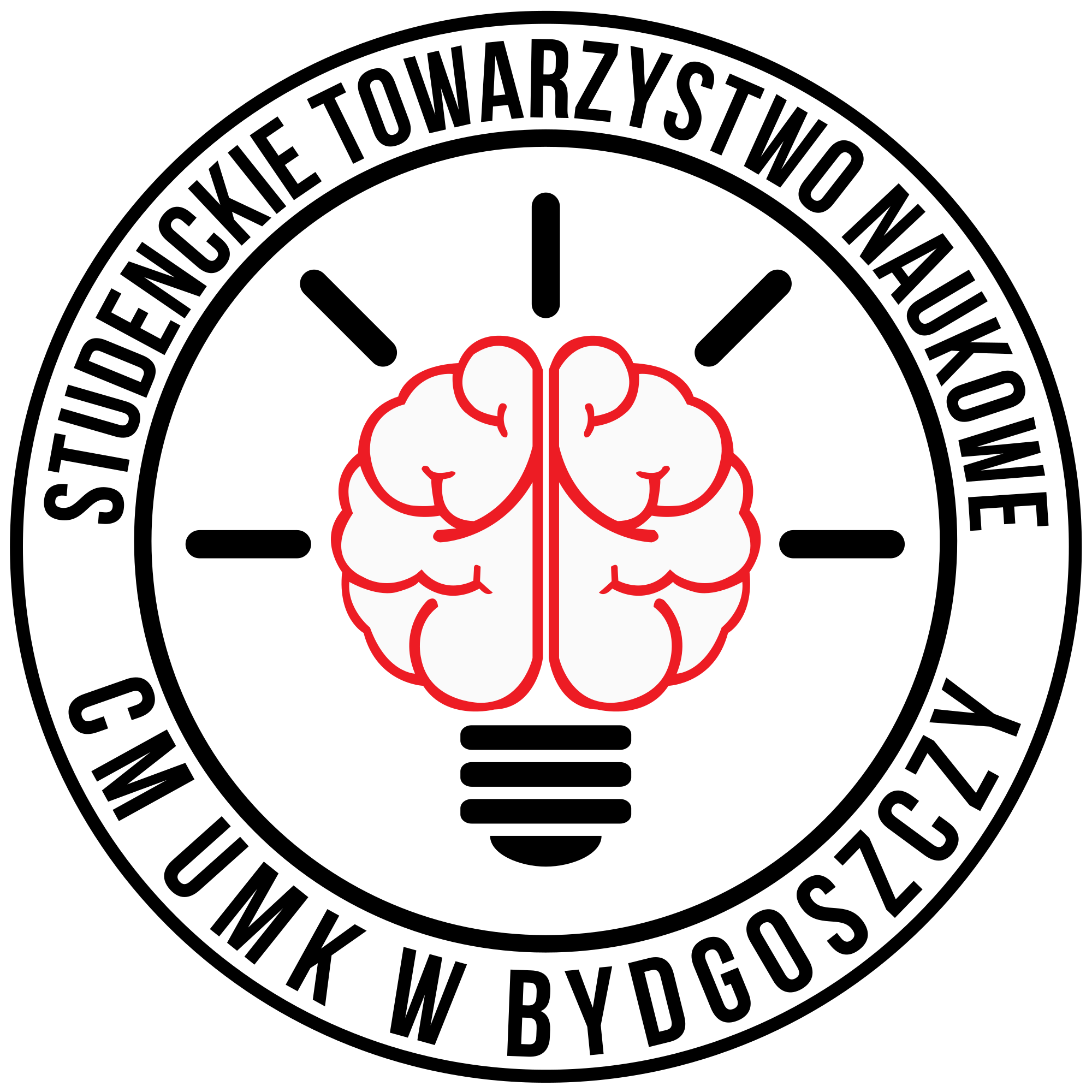 COLLEGIUM MEDICUM W BYDGOSZCZY STUDENCKIE BADANIA NAUKOWE SPRAWOZDANIEPodpis opiekuna projektu 							Podpisy wykonawców projektu DataTytuł projektu Opiekun projektu Wykonawcy – studenci Kosztorys Przyznane środki: Kosztorys wydatkowanych środków:Wykonane badania Wyniki Wnioski Prezentacja wyników Załączniki 